Daves Avenue Home & School Club Meeting Minutes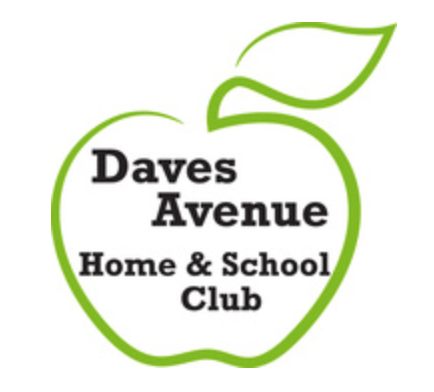 Daves Avenue School, Los Gatos, CaliforniaIn attendanceVoting- Kit Bragg, Becky Hanson, Kylie Heintz, Carolyn Harnish, Beth Jackson, Heather Gaede Regoli, Nicole Reginelli, Kim Simon, Barbara Black, Lee Ann Wade, Dan Synder, Ann Cristofano, Claire Nippress, Laura Murphy-Wilkens, Marisa D'Amico, Vivian Gabel, Janae Ghaziani, Laura Murphy-WilkensGuest- Michelle AbeneThe meeting was called to order by Nicole Reginelli at 8:32am.Approval of November 5, 2015 MinutesMotion: Dan SnyderSecond: Becky HansonMotion PassedPresident’s Report- Nicole ReginelliThanks to Buzz Book team for distributing Buzz Books, Claire Nippress for successful CASA week, and Liz Olson and Janae Ghaziani for Schmahl Science workshops.2015/16 School Calendar:  Will start two days earlier and have entire week of Thanksgiving off.Current plan is to post teacher lists on Wednesday and have ice cream social the first week of school.Upgrade of Daves Multi-Media System: Request for funds to mount LCD projector and two speakers, create a digital station with wireless microphones and a computer hook up.  Goal is to create a station that is permanently fully set up without wires and cables for movie-theater-style presentation.Hopefully finished by the end of the year, starting in February.What else could these funds be used for?iPads for teachers? Not a priority for most teachers and should be tied into technology funding district-wideApproval of $10,000 for Multi-Media UpgradeMotion:  Carolyn HarnishSecond:  Claire NippressMotion PassedExecutive BoardVice President- Carolyn HarnishOne and Done:  We are at 56%.  Goal is 75%, so there will be a big push in January.Chairs:  Let Carolyn know if you are willing to continue your role next year.Co-Treasurers- Beth Jackson & Kim SimonH&SC finances “State of the Union”Handout (attached) compares the budget approved in August with actuals through the end of October.Income:  Above budget on fundraising.  Smaller percentage of parents are One and Done but those participating are giving more.Expenses: Grants are biggest expenses, and we will have enough to pay them this year.Unspent Funds from 2014/15Why they exist:  Our budget is conservative, since income is fluid from year to year (different amounts from different sources). We only commit to programs we are confident we can fund.Suggestion that we take steps to put unspent funds to use earlier in the year next time.Request that HSC members be better informed as to how this additional money is used, what the options are, and how decisions are made concerning it.  In this case, the background (i.e. the multi-media upgrade has been requested by teachers as a priority item for several years) would have been helpful.  Post in Wednesday Wave?  Guest Speaker: Michelle Abene, President of Art Docents of Los GatosA nonprofit presenting art in classrooms 7-9 times each year.Also presents a school-wide guest artist who has a career in art (this year, an architect will talk about digital design).  Show children the current relevancy of art.Fundraiser coming up December 10 – Vasona Lights Bus TripPrincipal’s Report- Kit BraggFisher Digital Initiative:  Lisa Fraser meeting with Daves parents on January 14.Each student entering Fisher would have personal Google Chrome Book.Meeting will explain why this model was chosen and how it will be facilitated.January Staff Workshops:  Teaching staff how to give standards-based feedback and teach so students will be successful in achieving these standards.  SBAC Math Results:  Testing is showing a need to focus on students’ ability to apply concepts with precision and fluency.  Daves has traditionally focused on a conceptual understanding of math, which the students did well on.  Now we need to focus to application of concepts and math fluency (e.g. Reflux).  We will also make sure logistics do not influence results (connectivity, length of testing sessions etc. was a problem last year).Committee ReportsHospitality – Anne Cristofano Staff Appreciation Lunch on December 16:  Need parents to contribute homemade food.Los Gatos Education Foundation- Barbara BlackReached $350,000 of $700,000 goal.Event on December 14 at Automobuild from 6pm to 8pm (10% of proceeds go to LGEF).Author’s Day- Vivian GabelThursday, March 24Two authors this year (as opposed to three in the past).  New format will cost less money and allow better quality / out of town authors.  Also have a teacher on committee this year (Mr. McCullough).Authors are Jonathan London (Froggy series, Desolation Canyon) and Mac Barnett (The Terrible Two, etc.).Teachers are given two books per classroom to allow them to prepare children for the visit. Luncheon with authors:  Will be scaled back so children can meet the authors without entire staff present at the lunch (less expensive and intimidating).  In the past few years, teachers have chosen which students attend the luncheon based on a letter-writing contest.  Considering a different process that is more transparent and easier for staff.  Perhaps require students to write a letter to be eligible, but choose winners randomly.Need chair for Author’s Day next year.Fun Walk- Carolyn Harnish for Jackie ChildersWinning grade for Ice Cream Social was Kinder.Child that raised the most money was also a Kinder.  May present her with a prize at Wednesday Wave.Bingo Night- Carolyn Harnish for Isabel GuerraTuesday, January 12 from 6pm to 8pmTheme:  Daves Avenue spiritMC, music, snacksPromoting in Wednesday WaveAdult Auction- Carolyn Harnish for Janae Ghaziani  New location: Testarossa on March 19Will promote in JanuaryAuction items and format will changeCharging for tickets but discounted for One and Done families Need volunteers- first meeting 12/11 at 3pmFinancial Advisories Committee - Dan Snyder:  Reviewing strategic plan as part of a summit on February 5.  In particular, they will discuss on a high level basis what programs should be added to our schools (e.g. Spanish).Old BusinessNew BusinessAdjournment at 10:05amDaves Avenue Home & School ClubDaves Avenue Home & School ClubDaves Avenue Home & School ClubDaves Avenue Home & School ClubBudget v ActualBudget v ActualBudget v ActualBudget v ActualQ1 (August-October) v BudgetQ1 (August-October) v BudgetQ1 (August-October) v BudgetQ1 (August-October) v BudgetActualBudgetVarianceIncome   4000 Fundraisers      4100 Fun Walk0.0015,000.00-15,000.00      4200 Adult Event-3,000.000.00N/A         4210 Adult Event - Live Auction-38.070.00N/A         4216 Adult Event- Sign Up Parties150.000.00N/A         4230 Adult Event- Prior Year Income6,750.950.00N/A      Total 4200 Adult Event $3,862.88  $65,000.00 -61,137.12      4300 Annual Giving - One Checks163,240.650.00N/A         4310 Matching One Check2,647.200.00N/A      Total 4300 Annual Giving - One Checks $165,887.85  $160,000.00 5,887.85      4400 Merchant Rebates         4410 Amazon22.910.0022.91         4415 eSCRIP2,381.564,119.00-1,737.44      Total 4400 Merchant Rebates $2,404.47  $4,119.00 -1,714.53   Total 4000 Fundraisers $172,155.20  $244,119.00 -71,963.80   4320 Sponsorships26,680.6326,000.00680.63   4500 Community Building Income      4550 Spirit Wear Sales691.570.00691.57   Total 4500 Community Building Income $691.57  $-   691.57   4600 Operations/Community      4620 Play3,199.680.003,199.68         4625 Play - Participation Fees12,726.100.0012,726.10      Total 4620 Play $15,925.78  $-   15,925.78      4630 Daves Friday Running Club2,321.883,000.00-678.12      4640 Memory Book40.000.0040.00   Total 4600 Operations/Community $18,287.66  $3,000.00 15,287.66   4700 Interest Earned2.81200.00-197.19Total Income $233,743.65  $273,319.00 -39,575.35Cost of Goods Sold      5510 Carnival2,645.002,000.00645.00      5620 Play383.000.00383.00      5650 Comfort Kits0.001,000.00-1,000.00Total Cost of Goods Sold $3,028.00  $3,000.00 28.00Gross Profit $230,715.65  $270,319.00 -39,603.35Expenses   6000 Programs & Events      6010 Authors Day0.007,000.00-7,000.00      6221 Family Fun Night78.711,400.00-1,321.29      6222 Moms Night Out4.860.004.86      6224 Ice Cream Social1,527.992,400.00-872.01      6030 5th Grade YE Event0.00 $3,000.00 -3,000.00      6040 Math Events0.00 $300.00 -300.00      6050 Assemblies3,000.00 $3,000.00 0.00      6060 Walk and Roll0.00 $300.00 -300.00      6061 Safe Routes to School100.430.00100.43      6070 Green Team0.00500.00-500.00   Total 6000 Programs & Events $4,711.99  $17,900.00 -13,188.01   7000 H&SC Grants to LGUSD      7004 Health Clerk0.0011,000.00-11,000.00      7010 PE Support0.0021,630.00-21,630.00      7020 Literary Support0.0059,352.00-59,352.00      7030 Math Support300.0034,537.00-34,237.00      7040 Classroom Grants8,652.698,700.00-47.31      7050 Grade Level Grants8,100.008,100.000.00      7060 Grade Level Science10,950.006,000.004,950.00      7070 Grants - PD20,000.0020,000.000.00      7080 PE Equipment600.00600.000.00      7090 School Supplies6,000.0011,000.00-5,000.00      7100 Grade Level Technology0.0049,000.00-49,000.00      7120 Scholarship - Field Trips / Camps4,000.004,000.000.00   Total 7000 H&SC Grants to LGUSD $58,602.69  $233,919.00 -175,316.31   8000 Third Party Grants      8010 Grant - Parent Education800.00800.000.00      8020 Grant - Art Docents0.002,000.00-2,000.00      8030 Grant - Cornerstone0.00500.00-500.00      8040 Grant - CASA0.00100.00-100.00   Total 8000 Third Party Grants $800.00  $3,400.00 -2,600.00   8500 Other Programs & Events      8510 Clay596.074,000.00-3,403.93      8520 FunVisors Supplies403.002,000.00-1,597.00   Total 8500 Other Programs & Events $999.07  $6,000.00 -5,000.93   9000 H&SC Operating Expenses      9010 Teacher / HSC Hospitality550.445,000.00-4,449.56      9020 Bank Fees0.00500.00-500.00      9030 Insurance375.00400.00-25.00      9040 On-Line Expense - Software954.351,000.00-45.65      9050 Operating Supplies584.88500.0084.88      9060 H&SC Marketing311.41500.00-188.59      9070 President's Fund134.32500.00-365.68      9080 Accouting / Audit0.00700.00-700.00   Total 9000 H&SC Operating Expenses $2,910.40  $9,100.00 -6,189.60Total Expenses $68,024.15  $270,319.00 -202,294.85Net Operating Income $162,691.50  $-   162,691.50Net Income $162,691.50  $-   162,691.50